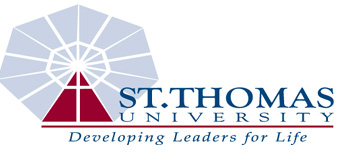 Institutional Review BoardResearch Proposal Submission FormInstructions: The Principal Investigator must submit this form and copies of all proposed recruitment materials, survey instruments/interview protocols and consent forms to the IRB Chair for review. If the research proposal is for a Master’s thesis or Doctoral dissertation, you must also submit your Chapter 1 to the IRB Chair for review. Consent forms must include the following (Please check the following boxes to ensure that your consent form meets these criteria): __description of the project__statement of right to withdraw__statement of confidentiality__explicit statement of consent__contact information__statement of risks/benefits__description of any costs, credits, or payments__ IRB Training Certificate (Secured at: https://phrp.nihtraining.com/index.php__a line for signature and date  Title of Protocol___________________________________________________________________________Principal Investigator Contact Information (Please refer to the IRB policy on PI Eligibility)Name____________________________________Title_____________________________________STU Email Address_________________________Phone Number_____________________________Program__________________________________Department_______________________________College__________________________________Student Investigator Contact Information (if applicable)Name___________________________________STU Email Address________________________Phone Number____________________________Program_________________________________Co-Investigator Contact Information (if applicable)Name___________________________________Title____________________________________Email Address____________________________Phone Number____________________________Institutional Affiliation _____________________Program_________________________________Department______________________________College_________________________________Type of Proposal (check one)New Proposal___   Continuation/Renewal___   Revision___Proposed Start Date___________________________________________________________________________Proposed Duration of Research___________________________________________________________________________Where will the research be conducted?___________________________________________________________________________Briefly describe the proposed research project. _________________________________________________________________________________________________________________________________________________________________________________________________________________________________Is your project funded by an external (non-STU) sponsor or agency? Please check one. If Yes, please list funding source. No___    Yes___    Funding Source: ____________________________________Will your research involve any of the following populations? Please check all that apply.Children under age 18___ Incarcerated prisoners___ Mentally ill/disabled____ N/A____Will any payment or course credit be awarded to participants? Please check one. If Yes, please specify the type of compensation. If the compensation is course credit, please indicate which alternative means of obtaining course credit will be available to students who do not wish to participate. No___    Yes___    Type of Compensation: ________________________________________What are the source(s) of your proposed research (interviews, surveys, statistical data sets, etc.)? ___________________________________________________________________________Who are the source(s) of your proposed research (STU students, healthy adult volunteers, etc.)? ___________________________________________________________________________What are the risks associated with participation in the proposed research project (minimal risk, use of deceptive techniques, use of private records, etc.)?___________________________________________________________________________What are the benefits associated with participation in the proposed research project (stress relief, contributions to the discipline, etc.)? ___________________________________________________________________________How do you plan to recruit your participants (email, flyers, U.S. Mail, social media, etc.)? ___________________________________________________________________________Principal Investigator Signature:______________________________            Date:_____________Student Investigator Signature (if applicable):____________________            Date:_____________Co-Principal Investigator Signature (if applicable):__________________       Date:_____________Note: The STU IRB reserves the right to request additional information as necessary to make an appropriate determination of research eligibility. DO NOT WRITE IN THIS SPACEDate Received: ________________Protocol Qualifies for: Full Review___ Expedited Review___ Exemption___